Дистанционный урок по технологии для 7 класса.Тема урока: «Коммуникационные технологии и связь. Представление,   запись информации и обработка с помощью компьютера»Учитель: Хасанова Раушания Назмуловна МАОУ «СОШ № 40 с уиоп» г.Набережные Челны РТЦель урока: познакомить учащихся с основными понятиями коммуникационных технологий и связи.Цели урока: Образовательная:   способствовать  с  помощью  цифрового  материала  пониманию  теории  о  понятиях «информация» и «информационный процесс»;   ознакомить учащихся с основными понятиями информационных процессов; Развивающая:   активизировать мыслительную деятельность учащегося, развитие логического мышления;   расширение кругозора учащихся;   умение анализировать и классифицировать учебный материал; Воспитательная:   способствовать формированию навыков саморегуляции (умение слышать и слушать);   воспитывать усидчивость;   аккуратность и ответственность при выполнении заданийЦели урока: Образовательная:   способствовать  с  помощью  цифрового  материала  пониманию  теории  о  понятиях «информация» и «информационный процесс»;   ознакомить учащихся с основными понятиями информационных процессов; Развивающая:   активизировать мыслительную деятельность учащегося, развитие логического мышления;   расширение кругозора учащихся;   умение анализировать и классифицировать учебный материал; Воспитательная:   способствовать формированию навыков саморегуляции (умение слышать и слушать);   воспитывать усидчивость;   аккуратность и ответственность при выполнении заданийЦели урока: Образовательная:   способствовать  с  помощью  цифрового  материала  пониманию  теории  о  понятиях «информация» и «информационный процесс»;   ознакомить учащихся с основными понятиями информационных процессов; Развивающая:   активизировать мыслительную деятельность учащегося, развитие логического мышления;   расширение кругозора учащихся;   умение анализировать и классифицировать учебный материал; Воспитательная:   способствовать формированию навыков саморегуляции (умение слышать и слушать);   воспитывать усидчивость;   аккуратность и ответственность при выполнении заданийПланируемые образовательные результаты:предметные – общие представления об информационных процессах и их роли в современном мире; умение приводить примеры сбора и обработки информации в деятельности человека, в живой природе, обществе, технике;метапредметные – навыки анализа процессов в биологических, техническихи социальных системах, выделения в них информационной составляющей; общепредметные навыки обработки информации;личностные – понимание значимости информационной деятельности для современного человека.Ход урока.Здравствуйте девочки!!!!!Сегодня   мы с вами продолжаем  знакомимся с разделом Технологии получения, обработки и использования информации. Тема нашего урока :«Коммуникационные технологии и связь. Представление,   запись информации и обработка с помощью компьютера»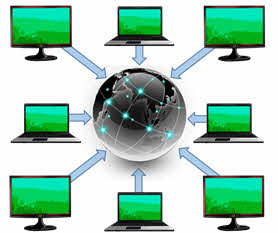 Девочки, как вы думаете,  какую роль играет – интернет, телефон, компьютер в нашей современной жизни?!  Да, конечно большую, ведь это огромная связь,  не только между нами, но и на нашей планете!Интернет – это всемирная система объединённых компьютерных сетей (локальных, региональных и корпоративных) для хранения и передачи информации по всему миру. На этом уроке мы с вами поговорим о видах подключения к Интернету, как происходит адресация в Интернете. Любая глобальная компьютерная сеть состоит из компьютерного узла и канала связи.Узел – это мощный компьютер, который постоянно подключён к сети. К узлам подключаются абоненты. Абоненты – это персональные компьютеры пользователей или локальные сети.Доступ к сети Интернет для различных устройств и обслуживание обеспечивают интернет-провайдеры.Интернет-провайдеры – это организации, предоставляющие услуги Интернет.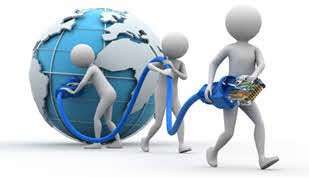 Подключение к сети Интернет может быть осуществлено различными способами. К наиболее распространённым относятся:·        доступ по цифровой абонентской линии ADSL;·        доступ по выделенному каналу связи;·        беспроводная цифровая связь;·        беспроводное подключение по мобильному телефону.Важной характеристикой любой компьютерной сети является скорость передачи информации, то есть количество информации, которое передаётся за единицу времени.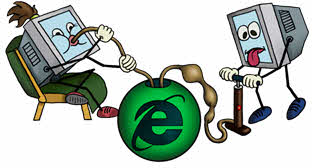 За единицу скорости передачи принят 1 бит/с. В нашем современном мире скорость передачи данных может достигать сотен миллионов битов в секунду. В связи с этим используются производные единицы: Кбит/с или Мбит/с.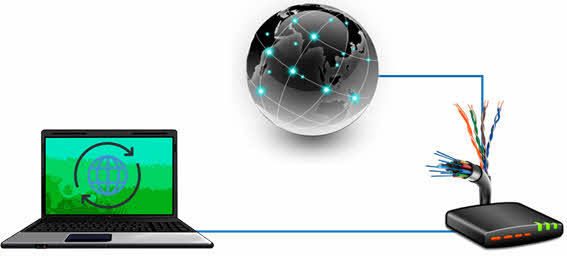 Таким образом, у пользователя существует постоянный доступ к Интернету, высокое качество соединения и передачи данных, высокая скорость (до 100 Мбит/с).Ещё один способ подключения к Интернету – по сетям кабельного телевидения.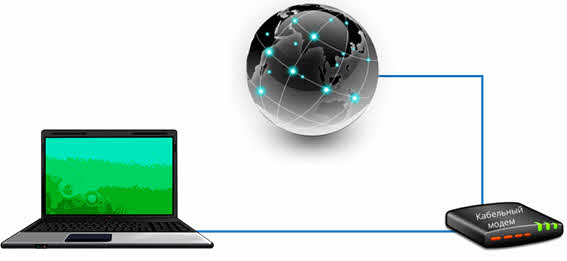 К достоинствам такого соединения относятся хорошая скорость, возможность просматривать цифровые каналы кабельного телевидения.Беспроводная цифровая связь Wi-fi позволяет получить доступ к Интернету с помощью специального адаптера.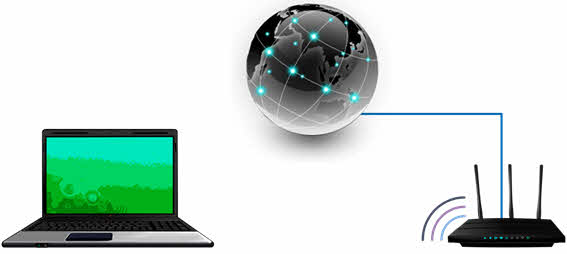 В современных ноутбуках, телефонах и планшетах он уже является встроенным. Скорость передачи может достигать 50 Мбит/с. Но в то же время реальная скорость значительно ниже, хотя этого достаточно для удобной работы. Как вы все уже знаете, чтобы использовать такое соединение, необходимо находиться в зоне действия приёмных устройств.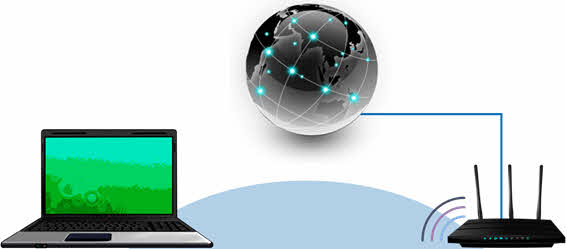 К достоинствам относятся: мобильность, хорошая скорость, минимум оборудования. Но у этого соединения есть и свои недостатки: небольшой радиус зоны покрытия одной точки доступа, проблема прямой видимости, ограниченное количество пользователей.Рассмотрим ещё одно всем известное в нашем современном мире беспроводное подключение к Интернету по мобильному телефону.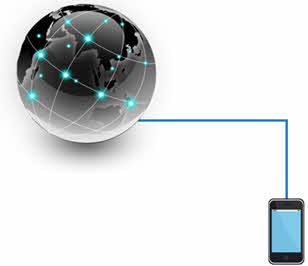 Такое соединение осуществляется с помощью специальных протоколов мобильных сетей.Также при помощи мобильного интернета можно создать свою точку доступа. То есть раздавать интернет через Wi-fi другим устройствам: телефону, ноутбуку или же планшету.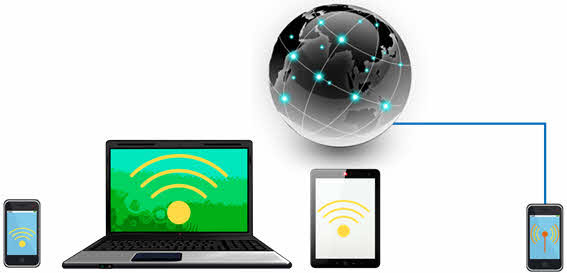 Ещё одно соединение – спутниковая связь. Это один из видов космической радиосвязи, который основан на использовании искусственных спутников Земли в качестве ретранслятора.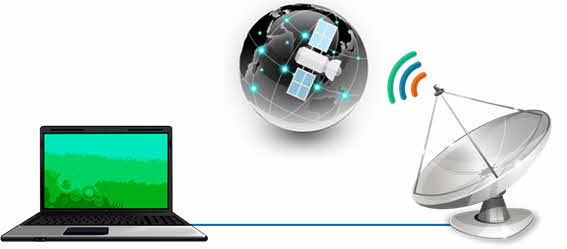 Спутниковая связь осуществляется между земными станциями, которые могут быть как стационарными, так и подвижными.Обработка информации – как работает ПК?!( персональный компьютер)Итак, для того чтобы обрабатывать в компьютере информацию, с ней необходимо делать следующие основные операции:– вводить информацию в компьютер:Эта операция нужна для того, чтобы компьютеру было что обрабатывать. Без возможности ввода информации в компьютер он становится как бы вещью в себе.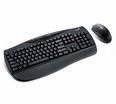 –  хранить введенную информацию в компьютере: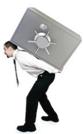 Очевидно, что если дать возможность вводить информацию в компьютер, то надо и иметь возможность эту информацию в нем хранить, и затем использовать в процессе обработки.– обрабатывать введенную информацию: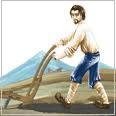 Здесь надо понимать, что для обработки введенной информации нужны определенные алгоритмы обработки, иначе ни о какой обработке информации речи быть не может. Компьютер должен быть снабжен такими алгоритмами и должен уметь их применять к вводимой информации с тем, чтобы «правильно» преобразовывать ее в выходные данные.– хранить обработанную информацию,Так же как и с хранением введенной информации, в компьютере должны храниться результаты его работы, результаты обработки входных данных с тем, чтобы в дальнейшем ими можно было бы воспользоваться.– выводить информацию из компьютера: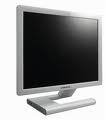 Самое важное умение компьютера – это обработка информации, так как его прелесть как раз и состоит в том, что он может информацию преобразовывать. Все устройство компьютера обусловлено требованием обработки информации в кратчайшие сроки, наиболее быстрым способом.Под обработкой информации на компьютере можно понимать любые действия, которые преобразуют информацию из одного состояния в другое. Соответственно, компьютер имеет специальное устройство, называемое процессором, которое предназначено исключительно для чрезвычайно быстрой обработки данных, со скоростями, доходящими до миллиардов операций в секунду.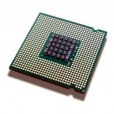 ПроцессорТребуемые для обработки данные процессор получает (берет) из оперативной памяти – от устройства, предназначенного для временного хранения как входных, так и выходных данных. Там же в оперативной памяти находится и место для хранения промежуточных данных, формируемых в процессе обработки информации. Таким образом, процессор как получает данные из оперативной памяти, так и записывает обработанные данные в оперативную память.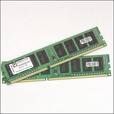 Оперативная память (ОЗУ)Наконец, для ввода и вывода данных к компьютеру подключаются внешние устройства ввода-вывода, которые позволяют вводить информацию, подлежащую обработке, и выводить результаты этой обработки.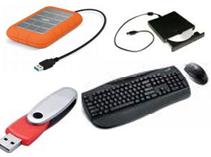 Внешний винчестер, внешнее DVD-устройство, флешка, клавиатура, мышьПроцессор и оперативная память работают с одинаково большой скоростью. Как уже говорилось выше, скорость обработки информации может составлять многие миллионы и миллиарды операций  в секунду. Никакое внешнее устройство ввода и вывода информации не может работать на таких скоростях.Поэтому для их подключения в компьютере предусмотрены специальные контроллеры устройство ввода-вывода. Их задача состоит в том, чтобы согласовать высокие скорости работы процессора и оперативной памяти с относительно низкими скоростями ввода и вывода информации.Эти контроллеры подразделяются на специализированные, к которым могут быть подключены только специальные устройства, и универсальные. Примером специализированного устройства контроллера служит, например, видеокарта, которая предназначена для подключения к компьютеру монитора.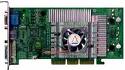 ВидеокартаИтак, девочки,я даю задание на закрепление изученного материала!!!!!!1.Сделать краткую запись  в тетрадь об обработке информации – как работает ПК?!3. Девочки, в каких программах ПК вы любите работать?  Расскажите, каким интернетом пользуется ваша семья и вы?!? как сэкономить на затратах на интернете, поделитесь  вашим мнением! Кратко опишите.4.Сделать фото конспекта  в тетради и прислать мне на почту !!!Обязательно  подписать  свое ФИ и Класс! жду ваши работы до 11апреля до 12.00 За ранее Вас БЛАГОДАРЮ!